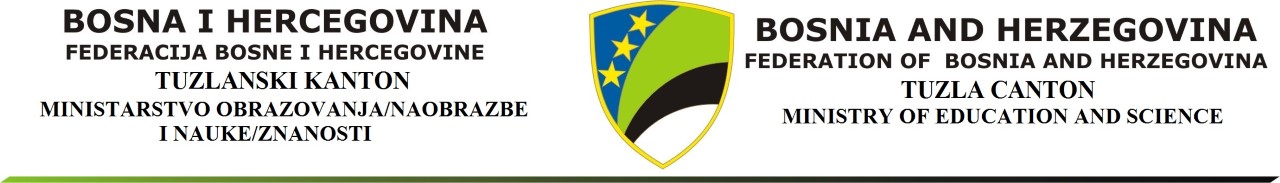           Na osnovu člana 2. Pravilnika o sticanju zvanja vozača-instruktora motornih vozila (”Službeni glasnik Bosne i Hercegovine”  broj: 15/07 i 41/07), Ministarstvo obrazovanja i nauke Tuzlanskog kantona  r a s p i s u j e  J A V N I   P O Z I Vza  prijavu kandidata za sticanje zvanja vozača-instruktora motornih vozilaI    Pravo osposobljavanja i polaganja ispita, odnosno prijave na Javni poziv za prijavu kandidata za sticanje zvanja vozača-instruktora motornih vozila ima osoba koja ispunjava sljedeće uslove: 1. da ima najmanje srednju stručnu spremu;2. da ima, najmanje tri godine, vozačku dozvolu one kategorije/potkategorije  za koju
polaže ispit;3. da ima ljekarsko uvjerenje o zdravstvenoj sposobnosti, ne starije od 12 mjeseci;4. da joj u posljednjih pet godina nije izrečena mjera sigurnosti ili zaštitna mjera zabrane upravljanja motornim vozilom.II Kao dokaz o ispunjavanju uslova iz tačke I svaki kandidat je dužan dostaviti sljedeće dokumente:prijava na Javni poziv;dokaz o ispunjavanju uslova u pogledu stručne spreme (ovjerenu fotokopiju odgovarajuće diplome/svjedodžbe);ovjerenu fotokopiju lične karte;ovjerenu fotokopiju vozačke dozvole;original ili ovjerena fotokopija ljekarskog uvjerenja (ne starije od 12 mjeseci);original ili ovjerena fotokopija uvjerenja da u  posljednjih pet godina nije izrečena mjera sigurnosti ili zaštitna mjera zabrane upravljanja  motornim vozilom (ne starije od 1 mjesec-dokument se preuzima u administrativnoj službi MUP-a);III Za prijavljene kandidate organizuje se obavezna pripremna nastava koja ukupno traje 45 sati i to:Poznavanje propisa o sigurnosti saobraćaja na putevima (15 sati)...naknada 50,00 KM;Saobraćajna psihologija (10 sati)……………………………...…...naknada 50,00 KM;Pedagogija – metodika vožnje (10 sati)…………………………....naknada 50,00 KM;Poznavanje motornih vozila, uređaja i opreme (10 sati)..………….naknada 50,00 KM;                                                      Ukupno naknada za pripremnu nastavu: 200,00 KM. IV       Ispit za vozača – instruktora obuhvata polaganje iz:Poznavanje propisa o sigurnosti saobraćaja na putevima (ispit se polaže pismeno i usmeno) – visina naknade 110,00 KM,Saobraćajna psihologija (ispit se polaže usmeno) – visina naknade 75,00 KM,Pedagogija – metodika vožnje (ispit se polaže usmeno i praktično) – visina naknade 110,00 KM,Poznavanje motornih vozila, uređaja i opreme (ispit se polaže usmeno) – visina naknade 75,00 KM,Upravljanje motornim vozilom kategorija A i B i potkategorija A1 i B1 (ispit se polaže praktično) – visina naknade 75,00 KM,  Upravljanje motornim vozilom kategorije C i potkategorije C1 (ispit se polaže praktično) – visina naknade 90,00 KM,Upravljanje motornim vozilom kategorije D i potkategorije D1 (ispit se polaže praktično) – visina naknade 108,00 KM,Upravljanje motornim vozilom kategorija BE, CE i DE i potkategorija C1E i D1E (ispit se polaže praktično za svaku kategoriju/potkategoriju  posebno) – visina naknade 75,00 KM.Uz prijavu na Javni poziv, kandidati koji PRVI put polažu ispit za vozača instruktora obavezno dostavljaju sljedeće dokaze o uplati:1. Svrha doznake: Taksa za rješavanje zahtjeva za polaganje ispita za vozača instruktora u iznosu 20,00 KM na transakcijski račun budžeta Tuzlanskog kantona, broj: 1321000256000080,vrsta prihoda 722121, šifra općine 094 ;2. Svrha doznake : Pripremna nastava u iznosu od 200,00 KM 
(ukoliko polaže sve predmete)  na transakcijski račun budžeta Tuzlanskog kantona, broj: 1321000256000080,vrsta prihoda 722611, šifra općine 094;budžetska organizacija: 2401018 ;3. Svrha doznake: Polaganje ispita iz poznavanja propisa  o sigurnosti saobraćaja u iznosu od 110,00 KM na transakcijski račun budžeta Tuzlanskog kantona, broj: 1321000256000080,vrsta prihoda 722611, šifra općine 094 ;budžetska organizacija: 2401018;Ukoliko položi eliminatorni ispit iz Poznavanja propisa o sigurnosti saobraćaja, kandidat uplaćuje troškove polaganja ostalih ispita,a o čemu će biti naknadno obaviješten.Kandidati koji već imaju instruktorsku dozvolu i prijavljuju se za drugu kategoriju/potkategoriju, dužni  su uplatiti taksu 20,00 KM, dok ostale uplatnice dostavljaju naknadno.NAPOMENA: Oslobađanje kandidata od  polaganja pojedinih dijelova ispita regulisano je  članom 4. i  9. Pravilnika o sticanju zvanja vozača-instruktora motornih vozila, ”Službeni glasnik Bosne i Hercegovine”  broj 15/07 i 41/07.Prilikom osposobljavanja i polaganja ispita iz upravljanja motornim vozilom, kandidat je dužan obezbijediti odgovarajuće vozilo koje ispunjava propisane tehničke uslove i standarde, kako je propisano članom 20. Pravilnika o sticanju zvanja vozača – instruktora motornih vozilaV    Prijave na Javni poziv, uz propisanu dokumentaciju u zatvorenoj koverti, mogu se dostaviti na adresu: Ministarstvo obrazovanja i nauke TK, Rudarska 57, 75 000 Tuzla (Pisarnica TK) sa naznakom “Prijava na Javni poziv za  sticanje zvanja vozača – instruktora motornih vozila” najkasnije 15 dana od dana objave Javnog poziva u dnevnom listu. Na prijavnom obrascu obavezno upisati kontakt telefon kandidata.VI     NEBLAGOVREMENE PRIJAVE NEĆE SE UZETI U RAZMATRANJE.                                                                                                               M I N I S T A R                                                                                                Dr.sc. Ahmed Omerović, s.r.